 Especialidad Gráfica 4to Medio“Teoría del color”RequerimientosLos alumnos diseñan en una hoja de block de ¼. Considerando los aspectos que involucran la teoría del color-luz y sus diferencias con el color pigmento.Utilizan materiales plásticos, medidas y formato específicoElementos de la entrega:Formato: block 1/4Soporte: Block.Orientación: VerticalMargen: 1 centímetros de cada sector.Diseño: ColorCantidad final: 1 producto.Técnica: Lápiz de color, tempera, etc…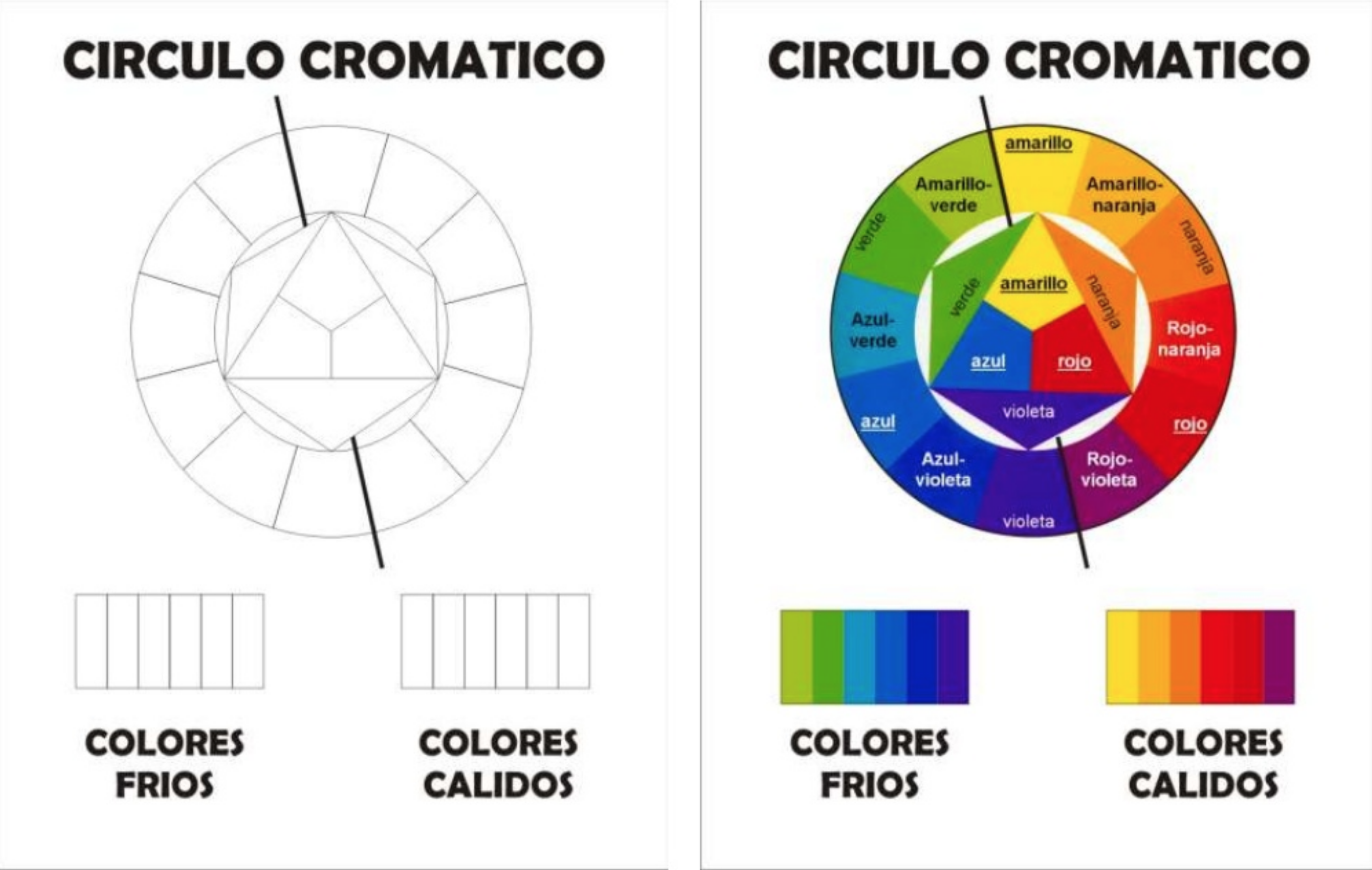 